Groton Stewardship Committee Minutes 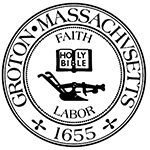 Present: Eileen McHugh (Conservation Commission, Earth Removal Stormwater Advisory Committee); Bob Hanninen (Earth Removal Stormwater Advisory Committee); Anna Eliot (Community Preservation Committee, Park Commission); Lisa Murray (Groton Garden Club); Olin Lathrop (Conservation Commission, Invasive Species Committee); Alex Woodle (Great Pond Advisory Committee)Others Present: Nik Gualco (Conservation Administrator); Bruce EasomLocation: Virtual Meeting (Zoom)When: February 16, 2022E. McHugh called the meeting to order at 6:30 p.m.Committee updatesL. Murray shared that the Garden Club had a successful annual lecture and offered to share the link to the presentation.  A. Woodle shared that GPAC has finalized the report on recommended treatments of Lost Lake, Duck Pond, and Baddacook Pond, as well as the state of Whitney Pond.B. Hanninen shared the status of Flat Pond and recounted recent observation of winter usage.A. Eliot shared that the Park Commission has withdrawn its FY23 CPC application.  She continued and shared that she recently attended a site walk at the proposed 40B development off Cow Pond Brook Road and shared ideas about how this development could benefit the playing fields across the street. Review Stewardship Committee Statements for Conservation ForumE. McHugh shared a draft of the presentation she is preparing to give at the Forum.  The Commission discussed the language and all agreed that it looked good.Review of Special ProjectsN. Gualco shared a document, which contained various projects the Conservation Commission was either responsible for OR would benefit the management of land under the control of the Commission.  The Committee reviewed the list and E. McHugh suggested it be converted to a Google spreadsheet so that Committee members can sign up for any item they are interested in. Show and Tell: Conservation Restriction Monitoring Equipment. N. Gualco provided a brief demonstration on the new GPS unit and how this device can be used to capture way points and tracks.  The limitations of not having a wireless connection in the field for the iPad was also discussed and the Committee encouraged the exploration of acquiring a hot spot device to facilitate the monitoring of Town-owned properties/CRs.  Finally, Gualco concluded by showing how these spatial data can be imported to and used within a GIS.Outreach Update, VideosA. Woodle shared his final version of his Sargisson Beach/Harvey Sargisson memorial video.  The Committee was extremely impressed and Gualco will have the video posted to the Town’s website.Approve meeting minutesUpon a motion by O. Lathrop, seconded by A. Eliot, it was:VOTED to approve and release the meeting minutes for January 19, 2022.The motion carried by a roll call vote (Yes: OL, BH, LM, AE, AW, EM)Set next meeting dateThe next meeting date was set for March 23, 2022.AdjournUpon a motion by A. Eliot, seconded by L. Murray, it was:VOTED to adjourn the public meeting.The motion carried by a roll call vote (Yes: OL, BH, LM, AE, AW, EM)Minutes approved: March 24, 2022